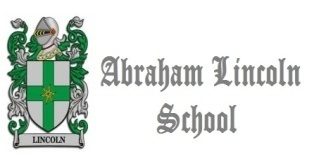 	                            Present Perfect 1:   Worksheets 7º grade                                                                                                                                        Miss Pia EncinaI. Complete the sentences with Present Perfect : Affirmative and NegativeII. Write and order sentences in the present perfect tense. (desarrollo en el cuaderno de inglés)